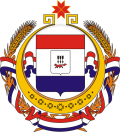                 Администрация           Большеигнатовского муниципального района      Республики Мордовия      ПОСТАНОВЛЕНИЕот  «18» октября 2022 года                                                                     № 492с. Большое ИгнатовоО внесении изменений в постановление Администрации Большеигнатовского муниципального района от 26.12.2019 г. № 536 «Об утверждении муниципальной программы Большеигнатовского сельского поселенияБольшеигнатовского муниципального района Республики Мордовия «Комплексное развитие  сельских территорий»Администрация Большеигнатовского  муниципального района  ПОСТАНОВЛЯЕТ:1. Внести изменения в муниципальную программу Большеигнатовского сельского поселения Большеигнатовского муниципального района Республики Мордовия «Комплексное развитие  сельских территорий», утвержденную постановлением Администрации Большеигнатовского муниципального района от 26.12.2019г. № 536 «Об утверждении муниципальной  программы Большеигнатовского сельского поселения Большеигнатовского муниципального района Республики Мордовия «Комплексное развитие  сельских территорий»,  изложив ее в следующей редакции (прилагается).2. Настоящее постановление вступает в силу после дня официального опубликования (обнародования).Глава Большеигнатовскогомуниципального района	                                                      Т.Н. ПолозоваПриложениек постановлению Администрации Большеигнатовского муниципального района Республики Мордовия« О внесении изменений в постановление Администрации Большеигнатовского муниципального района от 26.12.2019 г. № 536 «Об утверждении муниципальной программы Большеигнатовского сельского поселения Большеигнатовского муниципального района Республики Мордовия «Комплексное развитие  сельских территорий»                                от____________2022г. № _______Паспорт
муниципальной  программы  Большеигнатовского сельского поселения Большеигнатовского муниципального района Республики Мордовия «Комплексное развитие сельских территорий»Раздел 1. Сфера реализации программы, основные проблемы, оценка последствий инерционного развития и прогноз развития, приоритеты государственной политики в сфере реализации программы, цели, задачи и показатели (индикаторы) реализации программы, основные ожидаемые и конечные результаты программы, сроки ее реализацииГлава 1. Сфера реализации программы, основные проблемы и оценка последствий инерционного развития, прогноз развития В ходе реализации Программ были созданы правовые и организационные основы государственной политики в области строительства инженерной и социальной инфраструктуры, благоустройства в сельской местности, определены ее приоритетные направления и отработаны механизмы их реализации, сформирована необходимая нормативно-правовая база.	Новые правовые условия создают основу для дальнейшей реализации поставленных целей, требуют широкомасштабных скоординированных действий на всех уровнях государственной власти и местного самоуправления, а также осуществления мер нормативно-правового, административно-организационного и бюджетно-финансового характера.	Разработка программы обусловлена необходимостью:	обеспечения создания комфортных условий жизнедеятельности в сельской местности;	активизации участия граждан, индивидуальных предпринимателей и организаций, некоммерческих и общественных организаций в реализации инициативных проектов комплексного развития сельских территорий.		Комплексное развитие сельских территорий является одним из наиболее приоритетных направлений социально-экономической политики Правительства Республики Мордовия в рассматриваемой перспективе.	Динамика комплексного развития сельских территорий на период до 2025 года будет формироваться под воздействием принятых в последние годы мер. В то же время сохраняется сложная макроэкономическая обстановка в связи с последствиями кризиса, что усиливает вероятность реализации рисков для устойчивого и динамичного развития сельских территорий.	В прогнозном периоде наметятся следующие значимые тенденции:	увеличение бюджетных инвестиций в объекты муниципальной собственности;	использование механизмов государственно-частного партнерства и привлечение дополнительных средств внебюджетных источников для 	финансирования мероприятий программы, включая средства населения и организаций.	Программа носит социально ориентированный характер. Приоритетными направлениями ее реализации являются комплексное обустройство населенных пунктов, расположенных в сельской местности, объектами социальной и инженерной инфраструктуры. В совокупности указанные мероприятия направлены на облегчение условий труда и быта в сельской местности и наряду с другими государственными мерами содействия улучшения демографической ситуации способствуют увеличению продолжительности жизни и рождаемости в сельской местности.	Прогноз реализации Программы основывается на достижении уровней ее основных показателей (индикаторов):		реализация общественно-значимого проекта по благоустройству территорий;Глава 2. Приоритеты государственной политики в сфере реализации программы	Несмотря на положительный эффект от реализации Программ, реализация программных мероприятий оказалась недостаточной для полного и эффективного использования в общенациональных интересах экономического потенциала сельских территорий и повышения качества жизни сельского населения.	Без дальнейшего использования программно-целевого метода сложившаяся на сельских территориях проблемная ситуация усугубится, что ставит по угрозу выполнение стратегических задач социально-экономического развития Большеигнатовского сельского поселения Большеигнатовского муниципального района Республики Мордовия.	Целесообразность использования программно-целевого метода для решения задачи по комплексному развитию сельских территорий подкреплена:	взаимосвязью целевых установок комплексного развития сельских территорий с приоритетами социально-экономического развития Республики Мордовия в части повышения уровня и качества жизни на селе, создания социальных основ для экономического роста аграрного и других секторов экономики;	долгосрочным характером социальных проблем сельских территорий, требующим системного подхода к их решению;	высоким уровнем затратности решения накопившихся проблем села, требующим привлечения средств государственной поддержки.	В связи с этим комплексное развитие сельских территорий отнесено к числу приоритетных направлений, инструментом реализации которых является настоящая программа.Глава 3. Цели, задачи и показатели (индикаторы) реализации программы, основные ожидаемые и конечные результаты программы и сроки ее реализацииОсновными целями программы является:	- обеспечение создания комфортных условий жизнедеятельности в сельской местности;	- активизация участия граждан, индивидуальных предпринимателей и организаций, некоммерческих и общественных организаций, муниципальных образований в реализации инициативных проектов комплексного развития сельских территорий.	Основными задачами программы являются:	обеспечение создания комфортных условий жизнедеятельности в сельской местности за счет:	- развития социальной инфраструктуры на сельских территориях;	- благоустройство сельских территорий.	Показатели (индикаторы) реализации программы оцениваются в целом для подпрограммы.	Эти показатели (индикаторы) предназначены для оценки наиболее существенных результатов реализации программы.	В части основных показателей программы прогнозируются:	реализовать 7 общественно-значимых проектов  по благоустройству территорий;Раздел 2. Характеристика основных мероприятий программы	В состав программы включены следующие основные мероприятия:	1) благоустройство сельских территорий;	2) современный облик сельских территорий.Глава 4. Мероприятие «Благоустройство сельских территорий»Решение задачи по созданию условий для устойчивого развития сельских территорий предполагает активизацию человеческого потенциала, проживающего на этих территориях, формирование установки на социальную активность и мобильность сельского населения.В этой связи целями реализации мероприятия по благоустройству сельских территорий являются:активизация участия сельского населения в решении вопросов местного значения;мобилизация собственных материальных, трудовых и финансовых ресурсов граждан, их объединений, общественных организаций, предпринимательского сообщества, муниципальных образований на цели местного развития;формирование и развитие в сельской местности институтов гражданского общества, способствующих созданию условий для устойчивого развития сельских территорий.	Реализацию мероприятий по благоустройству сельских территорий предусматривается осуществлять в порядке и на условиях, которые установлены Правилами предоставления и распределения субсидий из федерального бюджета бюджетам субъектов Российской Федерации на развитие инженерной инфраструктуры на сельских территориях, являющимся приложением № 7 к Государственной программе Российской Федерации «Комплексное развитие сельских территорий», утвержденной постановлением Правительства Российской Федерации от 31 мая 2019 г. № 696.Субсидии на реализацию общественно-значимого проекта по благоустройству сельских территорий предоставляются по следующем направлениям:создание и обустройство зон отдыха, спортивных и детских игровых площадок; организация освещения территории, включая архитектурную подсветку зданий, строений, сооружений в том числе с использованием энергосберегающих технологий; организация пешеходных коммуникаций, в том числе  тротуаров, аллей, дорожек, тропинок; обустройство территории в целях обеспечения беспрепятственного передвижения инвалидов и других маломобильных групп населения; организацию ливневых стоков; обустройство общественных колодцев и водоразборных колонок;обустройство площадок накопления твёрдых коммунальных отходов;сохранение и восстановление природных ландшафтов и историко-культурных памятников.Предоставление бюджетных ассигнований на реализацию мероприятий осуществляется в порядке и на условиях определяемых Правительством Республики Мордовия.Глава 5. Мероприятие «Современный облик сельских территорий»Реализация мероприятий «Современный облик сельских территорий» будет способствовать созданию условий для комплексного развития сельских территорий и обеспечит достижение положительных результатов, определяющих ее социально-экономическую эффективность.В целом использование комплексного подхода приведёт к повышению уровня комфортности проживания на сельских территориях будет способствовать созданию благоприятных условий для повышения инвестиционной активности, созданию новых рабочих мест с учетом применения современных технологий в организации труда, повышению налогооблагаемой базы бюджетов муниципальных образований и обеспечению роста сельской экономики в целом.В рамках мероприятия «Современный облик сельских территорий» планируется реализация инициативного проекта комплексного развития сельских территорий, включающий мероприятие, реализуемое на сельских территориях, предусматривающий:создание, реконструкция (модернизация) и капитальный ремонт объектов социальной и культурной сферы, (в том числе дошкольных образований, общеобразовательных организаций, объектов в сфере культуры, спортивных сооружений),объектов социального назначения, центров культурного развития и развития традиционных промыслов и ремесел(строительство центров народно-художественных промыслов, ремесленной деятельности, сельского туризма, организация художественных промыслов, входящих в перечень организаций народных художественных промыслов, поддержка которых осуществляется за счёт средств федерального бюджета, утверждённый в соответствии со ст.4 федерального Закона от 06.01.1996 г.№7-ФЗ «О народных художественных промыслах»;приобретение транспортных средств и оборудования (не бывшего в употреблении или эксплуатации) для обеспечения функционирования существующих или эксплуатации объектов, создаваемых в рамках проектов (автобусов, оборудования(компьютерная и периферийная техника)для предоставления дистанционных услуг(включая расширения государственных, образовательных, коммерческих услуг));развитие питьевого и технического водоснабжения и водоотведения (строительство или реконструкция систем водоотведения и канализации, очистных сооружений, станций обезжелезивания воды, локальных водопроводов, водозаборных сооружений);развитие жилищно-коммунальных объектов (строительство блочно-модульных котельных и перевод многоквартирных жилых домов на индивидуальное отопление);развитие энергообеспечения, строительство и оборудование автономных и возобновляемых источников энергии с применением технологий энергосбережения;развитие телекоммуникаций (приобретение и монтаж оборудования, строительство линий передачи данных, обеспечивающих возможность подключения к сети «Интернет»).На территории Большеигнатовского сельского поселения Большеигнатовского  муниципального района Республики Мордовия все населенные пункты относятся к сельским территориям.Указанные субсидии предполагается предоставлять на условиях софинансирования расходов за счет средств федерального бюджета.Предоставление бюджетных ассигнований на реализацию мероприятий осуществляется в порядке и на условиях определяемых Правительством Республики Мордовия.Раздел 3. Характеристика мер государственного регулирования, прогноз сводных показателей государственных заданий по реализации программы, участие государственных корпораций, акционерных обществ с государственным участием, обоснование объема финансовых ресурсов, необходимых для реализации программы, анализ рисков реализации программы и описание мер управления рискамиГлава 6. Характеристика мер муниципального регулирования, прогноз сводных показателей муниципальных  заданий по реализации программы	Меры муниципального регулирования программой не предусмотрены.	Оказание муниципальных  услуг (выполнение работ) программой не предусмотрено.Глава 7. Участие муниципальных организаций, акционерных обществ с муниципальным участием 	Участие муниципальных организаций, акционерных обществ  с муниципальным участием  программой не предусмотрено.Глава 8. Обоснование объема финансовых ресурсов, необходимых для реализации подпрограммы	Программа реализуется за счет средств  республиканского, местного бюджетов и внебюджетных источников.	Прогнозный объем финансирования программы в 2020 – 2025 годах составит 15284,038 тыс. рублей, из которых средства  республиканского бюджета – 10415,040  тыс. рублей, местных бюджетов – 1499,380  тыс. рублей и внебюджетных источников – 3369,615 тыс. рублей.	Объем финансовых ресурсов, необходимых для реализации программы, приведен в разрезе мероприятий в приложении 5 к Муниципальной программе.Глава 10. Анализ рисков реализации программы и описание мер управления рисками	К рискам, которые могут оказать влияние на достижение запланированных целей, относятся:	- институционально-правовой риск, связанный с отсутствием законодательного регулирования или недостаточно быстрым формированием институтов, предусмотренных программой;	- операционные риски, связанные с ошибками управления реализацией программы;	- риск финансового обеспечения, который связан с финансированием программы в неполном объеме.	Реализации подпрограммы также угрожают следующие риски, которые связаны с изменением внешней среды и которыми невозможно управлять в рамках реализации подпрограммы:- риск ухудшения состояния экономики, что может привести к снижению бюджетных доходов, ухудшению динамики основных макроэкономических показателей, в том числе повышению инфляции, снижению темпов экономического роста и доходов населения;	- риск возникновения обстоятельств непреодолимой силы, в том числе природных и техногенных катастроф и катаклизмов.  Управление рисками реализации программы будет осуществляться путем координации деятельности всех исполнителей, участвующих в реализации программы.Паспорт
Подпрограммы «Создание и развитие инфраструктуры на сельских территориях»Раздел 1. Сфера реализации подпрограммы, основные проблемы, оценка последствий инерционного развития и прогноз развития, приоритеты государственной политики в сфере реализации подпрограммы, цели, задачи и показатели (индикаторы) реализации подпрограммы, основные ожидаемые и конечные результаты подпрограммы, сроки ее реализацииГлава 1. Сфера реализации подпрограммы, основные проблемы и оценка последствий инерционного развития, прогноз развития В ходе реализации Программ были созданы правовые и организационные основы государственной политики в области строительства инженерной и социальной инфраструктуры, благоустройства в сельской местности, определены ее приоритетные направления и отработаны механизмы их реализации, сформирована необходимая нормативно-правовая база.	Новые правовые условия создают основу для дальнейшей реализации поставленных целей, требуют широкомасштабных скоординированных действий на всех уровнях государственной власти и местного самоуправления, а также осуществления мер нормативно-правового, административно-организационного и бюджетно-финансового характера.	Разработка подпрограммы обусловлена необходимостью:	обеспечения создания комфортных условий жизнедеятельности в сельской местности;	активизации участия граждан, индивидуальных предпринимателей и организаций, некоммерческих и общественных организаций в реализации инициативных проектов комплексного развития сельских территорий.		Комплексное развитие сельских территорий является одним из наиболее приоритетных направлений социально-экономической политики Правительства Республики Мордовия в рассматриваемой перспективе.	Динамика комплексного развития сельских территорий на период до 2025 года будет формироваться под воздействием принятых в последние годы мер. В то же время сохраняется сложная макроэкономическая обстановка в связи с последствиями кризиса, что усиливает вероятность реализации рисков для устойчивого и динамичного развития сельских территорий.	В прогнозном периоде наметятся следующие значимые тенденции:	увеличение бюджетных инвестиций в объекты муниципальной собственности;	использование механизмов государственно-частного партнерства и привлечение дополнительных средств внебюджетных источников для 	финансирования мероприятий подпрограммы, включая средства населения и организаций.	Подпрограмма носит социально ориентированный характер. Приоритетными направлениями ее реализации являются комплексное обустройство населенных пунктов, расположенных в сельской местности, объектами социальной и инженерной инфраструктуры. В совокупности указанные мероприятия направлены на облегчение условий труда и быта в сельской местности и наряду с другими государственными мерами содействия улучшения демографической ситуации способствуют увеличению продолжительности жизни и рождаемости в сельской местности.	Прогноз реализации подпрограммы основывается на достижении уровней ее основных показателей (индикаторов):		реализация общественно-значимого проекта по благоустройству территорий;Глава 2. Приоритеты государственной политики в сфере реализации подпрограммы	Несмотря на положительный эффект от реализации Программ, реализация программных мероприятий оказалась недостаточной для полного и эффективного использования в общенациональных интересах экономического потенциала сельских территорий и повышения качества жизни сельского населения.	Без дальнейшего использования программно-целевого метода сложившаяся на сельских территориях проблемная ситуация усугубится, что ставит по угрозу выполнение стратегических задач социально-экономического развития Большеигнатовского сельского поселения Большеигнатовского муниципального района Республики Мордовия.	Целесообразность использования программно-целевого метода для решения задачи по комплексному развитию сельских территорий подкреплена:	взаимосвязью целевых установок комплексного развития сельских территорий с приоритетами социально-экономического развития Республики Мордовия в части повышения уровня и качества жизни на селе, создания социальных основ для экономического роста аграрного и других секторов экономики;	долгосрочным характером социальных проблем сельских территорий, требующим системного подхода к их решению;	высоким уровнем затратности решения накопившихся проблем села, требующим привлечения средств государственной поддержки.	В связи с этим комплексное развитие сельских территорий отнесено к числу приоритетных направлений, инструментом реализации которых является настоящая подпрограмма.Глава 3. Цели, задачи и показатели (индикаторы) реализации подпрограммы, основные ожидаемые и конечные результаты подпрограммы и сроки ее реализацииОсновными целями подпрограммы является:	- обеспечение создания комфортных условий жизнедеятельности в сельской местности;	- активизация участия граждан, индивидуальных предпринимателей и организаций, некоммерческих и общественных организаций, муниципальных образований в реализации инициативных проектов комплексного развития сельских территорий.	Основными задачами подпрограммы являются:	обеспечение создания комфортных условий жизнедеятельности в сельской местности за счет:	- развития социальной инфраструктуры на сельских территориях;	- благоустройство сельских территорий.	Показатели (индикаторы) реализации подпрограммы оцениваются в целом для подпрограммы.	Эти показатели (индикаторы) предназначены для оценки наиболее существенных результатов реализации подпрограммы.	В части основных показателей подпрограммы прогнозируются:	реализовать 6 общественно-значимых проектов  по благоустройству территорий;Раздел 2. Характеристика основных мероприятий подпрограммы	В состав подпрограммы включены следующие основные мероприятия:	1) благоустройство сельских территорий;	2) современный облик сельских территорий.Глава 4. Мероприятие «Благоустройство сельских территорий»Решение задачи по созданию условий для устойчивого развития сельских территорий предполагает активизацию человеческого потенциала, проживающего на этих территориях, формирование установки на социальную активность и мобильность сельского населения.В этой связи целями реализации мероприятия по благоустройству сельских территорий являются:активизация участия сельского населения в решении вопросов местного значения;мобилизация собственных материальных, трудовых и финансовых ресурсов граждан, их объединений, общественных организаций, предпринимательского сообщества, муниципальных образований на цели местного развития;формирование и развитие в сельской местности институтов гражданского общества, способствующих созданию условий для устойчивого развития сельских территорий.	Реализацию мероприятий по благоустройству сельских территорий предусматривается осуществлять в порядке и на условиях, которые установлены Правилами предоставления и распределения субсидий из федерального бюджета бюджетам субъектов Российской Федерации на развитие инженерной инфраструктуры на сельских территориях, являющимся приложением № 7 к Государственной программе Российской Федерации «Комплексное развитие сельских территорий», утвержденной постановлением Правительства Российской Федерации от 31 мая 2019 г. № 696.Субсидии на реализацию общественно-значимого проекта по благоустройству сельских территорий предоставляются по следующем направлениям:создание и обустройство зон отдыха, спортивных и детских игровых площадок; организация освещения территории, включая архитектурную подсветку зданий, строений, сооружений в том числе с использованием энергосберегающих технологий; организация пешеходных коммуникаций, в том числе  тротуаров, аллей, дорожек, тропинок; обустройство территории в целях обеспечения беспрепятственного передвижения инвалидов и других маломобильных групп населения; организацию ливневых стоков; обустройство общественных колодцев и водоразборных колонок;обустройство площадок накопления твёрдых коммунальных отходов;сохранение и восстановление природных ландшафтов и историко-культурных памятников.Предоставление бюджетных ассигнований на реализацию мероприятий осуществляется в порядке и на условиях определяемых Правительством Республики Мордовия.Глава 5. Мероприятие «Современный облик сельских территорий»Реализация мероприятий «Современный облик сельских территорий» будет способствовать созданию условий для комплексного развития сельских территорий и обеспечит достижение положительных результатов, определяющих ее социально-экономическую эффективность.В целом использование комплексного подхода приведёт к повышению уровня комфортности проживания на сельских территориях будет способствовать созданию благоприятных условий для повышения инвестиционной активности, созданию новых рабочих мест с учетом применения современных технологий в организации труда, повышению налогооблагаемой базы бюджетов муниципальных образований и обеспечению роста сельской экономики в целом.В рамках мероприятия «Современный облик сельских территорий» планируется реализация инициативного проекта комплексного развития сельских территорий, включающий мероприятие, реализуемое на сельских территориях, предусматривающий:создание, реконструкция (модернизация) и капитальный ремонт объектов социальной и культурной сферы,(в том числе дошкольных образований, общеобразовательных организаций, объектов в сфере культуры, спортивных сооружений),объектов социального назначения, центров культурного развития и развития традиционных промыслов и ремесел(строительство центров народно-художественных промыслов, ремесленной деятельности, сельского туризма, организация художественных промыслов, входящих в перечень организаций народных художественных промыслов, поддержка которых осуществляется за счёт средств федерального бюджета, утверждённый в соответствии со ст.4 федерального Закона от 06.01.1996 г.№7-ФЗ «О народных художественных промыслах»;приобретение транспортных средств и оборудования (не бывшего в употреблении или эксплуатации) для обеспечения функционирования существующих или эксплуатации объектов, создаваемых в рамках проектов (автобусов, оборудования(компьютерная и периферийная техника)для предоставления дистанционных услуг(включая расширения государственных, образовательных, коммерческих услуг));развитие питьевого и технического водоснабжения и водоотведения (строительство или реконструкция систем водоотведения и канализации, очистных сооружений, станций обезжелезивания воды, локальных водопроводов, водозаборных сооружений);развитие жилищно-коммунальных объектов (строительство блочно-модульных котельных и перевод многоквартирных жилых домов на индивидуальное отопление);развитие энергообеспечения, строительство и оборудование автономных и возобновляемых источников энергии с применением технологий энергосбережения;развитие телекоммуникаций (приобретение и монтаж оборудования, строительство линий передачи данных, обеспечивающих возможность подключения к сети «Интернет»).На территории Большеигнатовского сельского поселения Большеигнатовского  муниципального района Республики Мордовия все населенные пункты относятся к сельским территориям.Указанные субсидии предполагается предоставлять на условиях софинансирования расходов за счет средств федерального бюджета.Предоставление бюджетных ассигнований на реализацию мероприятий осуществляется в порядке и на условиях определяемых Правительством Республики Мордовия.Раздел 3. Характеристика мер государственного регулирования, прогноз сводных показателей государственных заданий по реализации подпрограммы, участие государственных корпораций, акционерных обществ с государственным участием, обоснование объема финансовых ресурсов, необходимых для реализации подпрограммы, анализ рисков реализации подпрограммы и описание мер управления рискамиГлава 6. Характеристика мер муниципального регулирования, прогноз сводных показателей муниципальных  заданий по реализации подпрограммы	Меры муниципального регулирования подпрограммой не предусмотрены.	Оказание муниципальных  услуг (выполнение работ) подпрограммой не предусмотрено.Глава 7. Участие муниципальных организаций, акционерных обществ с муниципальным участием 	Участие муниципальных организаций, акционерных обществ  с муниципальным участием  подпрограммой не предусмотрено.Глава 8. Обоснование объема финансовых ресурсов, необходимых для реализации подпрограммы	Подпрограмма реализуется за счет средств  республиканского, местного бюджетов и внебюджетных источников.	Прогнозный объем финансирования программы в 2020 – 2025 годах составит 15284,038 тыс. рублей, из которых средства  республиканского бюджета – 10415,040  тыс. рублей, местных бюджетов – 1499,380  тыс. рублей и внебюджетных источников – 3369,615 тыс. рублей.	Объем финансовых ресурсов, необходимых для реализации программы, приведен в разрезе мероприятий в приложении 5 к Муниципальной программе.	Объем финансовых ресурсов, необходимых для реализации подпрограммы, приведен в разрезе мероприятий в приложении 5 к Муниципальной программе.Глава 10. Анализ рисков реализации подпрограммы и описание мер управления рисками	К рискам, которые могут оказать влияние на достижение запланированных целей, относятся:	- институционально-правовой риск, связанный с отсутствием законодательного регулирования или недостаточно быстрым формированием институтов, предусмотренных подпрограммой;	- операционные риски, связанные с ошибками управления реализацией подпрограммы;	- риск финансового обеспечения, который связан с финансированием подпрограммы в неполном объеме.	Реализации подпрограммы также угрожают следующие риски, которые связаны с изменением внешней среды и которыми невозможно управлять в рамках реализации подпрограммы:- риск ухудшения состояния экономики, что может привести к снижению бюджетных доходов, ухудшению динамики основных макроэкономических показателей, в том числе повышению инфляции, снижению темпов экономического роста и доходов населения;	- риск возникновения обстоятельств непреодолимой силы, в том числе природных и техногенных катастроф и катаклизмов.  Управление рисками реализации подпрограммы будет осуществляться путем координации деятельности всех исполнителей, участвующих в реализации подпрограммы.Приложение 1к муниципальной программеБольшеигнатовского сельского поселения Большеигнатовского муниципального района Республики Мордовия                                                                                                                                                                                                                                                                                                                                «Комплексное развитие сельских территорий»Перечень
основных мероприятий Муниципальной программы Большеигнатовского сельского поселения Большеигнатовского муниципального района Республики Мордовия«Комплексное развитие сельских территорий»Приложение 2к муниципальной программеБольшеигнатовского сельского поселенияБольшеигнатовского муниципального района                                                                                                 Республики Мордовия«Комплексное развитие сельских территорий»Сведения
о показателях (индикаторах) реализации муниципальной программы Большеигнатовского сельского поселения Большеигнатовского муниципального района Республики Мордовия«Комплексное развитие сельских территорий»Наименование муниципальной программыНаименование муниципальной программыМуниципальная  программа Большеигнатовского сельского поселения Большеигнатовского муниципального района Республики Мордовия «Комплексное развитие сельских территорий» (далее – муниципальная программа) Муниципальная  программа Большеигнатовского сельского поселения Большеигнатовского муниципального района Республики Мордовия «Комплексное развитие сельских территорий» (далее – муниципальная программа) Ответственный исполнитель программыОтветственный исполнитель программыОтветственный исполнитель программыАдминистрация Большеигнатовского муниципального района Республики МордовияАдминистрация Большеигнатовского муниципального района Республики МордовияУчастники программыУчастники программыУчастники программыАдминистрация Большеигнатовского муниципального района Республики Мордовия,Администрация Большеигнатовского муниципального района Республики Мордовия,Подпрограммы муниципальной программыПодпрограммы муниципальной программыПодпрограммы муниципальной программыподпрограмма «Создание и развитие инфраструктуры на сельских территориях (далее – подпрограмма) подпрограмма «Создание и развитие инфраструктуры на сельских территориях (далее – подпрограмма) Цели программыЦели программыобеспечение создания комфортных условий жизнедеятельности в сельской местности;активизация участия граждан, индивидуальных предпринимателей и организаций, некоммерческих и общественных организаций, муниципальных образований в реализации инициативных проектов комплексного развития сельских территорий обеспечение создания комфортных условий жизнедеятельности в сельской местности;активизация участия граждан, индивидуальных предпринимателей и организаций, некоммерческих и общественных организаций, муниципальных образований в реализации инициативных проектов комплексного развития сельских территорий обеспечение создания комфортных условий жизнедеятельности в сельской местности;активизация участия граждан, индивидуальных предпринимателей и организаций, некоммерческих и общественных организаций, муниципальных образований в реализации инициативных проектов комплексного развития сельских территорий Задачи программыЗадачи программыобеспечение создания комфортных условий жизнедеятельности в сельской местности за счет:- развития социальной инфраструктуры на сельских территориях;благоустройства сельских территорий.обеспечение создания комфортных условий жизнедеятельности в сельской местности за счет:- развития социальной инфраструктуры на сельских территориях;благоустройства сельских территорий.обеспечение создания комфортных условий жизнедеятельности в сельской местности за счет:- развития социальной инфраструктуры на сельских территориях;благоустройства сельских территорий.Целевые индикаторы и показатели программыЦелевые индикаторы и показатели программыреализация 1 общественно-значимого проекта по благоустройству территорий  (обустройство территории памятника в с. Большое Игнатово, Большеигнатовского муниципального района Республики Мордовия);реализация 1 общественно-значимого проекта по благоустройству территорий  обустройство (в рамках текущего ремонта) спортивной площадки на центральной площади в с. Большое Игнатово, Большеигнатовского муниципального района Республики Мордовия;реализация 1 общественно-значимого проекта по благоустройству территорий  (ремонт пешеходного тротуара по ул. Советская в с. Большое Игнатово Большеигнатовского муниципального района Республики Мордовия);реализация 1 общественно-значимого проекта по благоустройству территорий  ремонт пешеходного тротуара по ул. Советская в с. Большое Игнатово Большеигнатовского муниципального района Республики Мордовия (2 этап);реализация 1 общественно-значимого проекта по обустройство (установка) ограждений, прилегающих к общественным территориям (центральная площадь, ЗАГС) в с. Большое Игнатово Большеигнатовского муниципального района Республики Мордовия;реализация 1 общественно-значимого проекта по благоустройству территорий  обустройство зоны родника в с. Большое Игнатово Большеигнатовского муниципального района Республики Мордовия;реализация 1 общественно-значимого проекта по благоустройству территорий  обустройство мест накопления  (площадок) ТКО);реализация 1 общественно-значимого проекта по благоустройству территорий  (обустройство территории памятника в с. Большое Игнатово, Большеигнатовского муниципального района Республики Мордовия);реализация 1 общественно-значимого проекта по благоустройству территорий  обустройство (в рамках текущего ремонта) спортивной площадки на центральной площади в с. Большое Игнатово, Большеигнатовского муниципального района Республики Мордовия;реализация 1 общественно-значимого проекта по благоустройству территорий  (ремонт пешеходного тротуара по ул. Советская в с. Большое Игнатово Большеигнатовского муниципального района Республики Мордовия);реализация 1 общественно-значимого проекта по благоустройству территорий  ремонт пешеходного тротуара по ул. Советская в с. Большое Игнатово Большеигнатовского муниципального района Республики Мордовия (2 этап);реализация 1 общественно-значимого проекта по обустройство (установка) ограждений, прилегающих к общественным территориям (центральная площадь, ЗАГС) в с. Большое Игнатово Большеигнатовского муниципального района Республики Мордовия;реализация 1 общественно-значимого проекта по благоустройству территорий  обустройство зоны родника в с. Большое Игнатово Большеигнатовского муниципального района Республики Мордовия;реализация 1 общественно-значимого проекта по благоустройству территорий  обустройство мест накопления  (площадок) ТКО);реализация 1 общественно-значимого проекта по благоустройству территорий  (обустройство территории памятника в с. Большое Игнатово, Большеигнатовского муниципального района Республики Мордовия);реализация 1 общественно-значимого проекта по благоустройству территорий  обустройство (в рамках текущего ремонта) спортивной площадки на центральной площади в с. Большое Игнатово, Большеигнатовского муниципального района Республики Мордовия;реализация 1 общественно-значимого проекта по благоустройству территорий  (ремонт пешеходного тротуара по ул. Советская в с. Большое Игнатово Большеигнатовского муниципального района Республики Мордовия);реализация 1 общественно-значимого проекта по благоустройству территорий  ремонт пешеходного тротуара по ул. Советская в с. Большое Игнатово Большеигнатовского муниципального района Республики Мордовия (2 этап);реализация 1 общественно-значимого проекта по обустройство (установка) ограждений, прилегающих к общественным территориям (центральная площадь, ЗАГС) в с. Большое Игнатово Большеигнатовского муниципального района Республики Мордовия;реализация 1 общественно-значимого проекта по благоустройству территорий  обустройство зоны родника в с. Большое Игнатово Большеигнатовского муниципального района Республики Мордовия;реализация 1 общественно-значимого проекта по благоустройству территорий  обустройство мест накопления  (площадок) ТКО);Этапы и сроки реализации программыЭтапы и сроки реализации программы1 января 2020 – 31 декабря 2025 годы1 января 2020 – 31 декабря 2025 годы1 января 2020 – 31 декабря 2025 годыОбъемы финансирования программыОбъемы финансирования программыобщий объем финансирования программы составит:за счет всех источников финансирования –  15284,038   тыс. рублей, в том числе:2020 год 3285,1  тыс. рублей,2021 год – 1583,40 тыс. рублей,2022 год – 2232,49 рублей,2023 год – 3183,0 тыс. рублей,2024 год – 2000,0 тыс. рублей,2025 год – 3000,0  тыс. рублей,в том числе:за счет средств республиканского бюджета Республики Мордовия –                     10415,040 тыс. рублей, в том числе:2020 год – 2000,0 тыс. рублей,2021 год – 1124,20  тыс. рублей,2022 год – 1562,74  тыс. рублей,2023 год – 228,1 тыс. рублей,2024 год – 1400,0 тыс. рублей,2025 год – 2100,0  тыс. рублей за счет средств местных бюджетов – 1499,380 тыс. рублей, в том числе:2020 год – 936,055 тыс. рублей,2021 год - 459,20 тыс. рублей,2022 год – 22,325 тыс. рублей,2023 год – 31,8 тыс. рублей,2024 год – 20, 0 тыс. рублей,2025 год – 30,0 тыс. рублей,внебюджетные источники –                    3369,615 тыс. рублей, в том числе:2020 год – 349,1 тыс. рублей,2021 год – 0,0 тыс. рублей,2022 год –647,42 тыс. рублей,2023 год – 923,1 тыс. рублей,2024 год – 580,0 тыс. рублей,2025 год – 870,0 тыс. рублей.Объем финансирования программы подлежит ежегодному уточнению, исходя из реальных возможностей бюджетов всех уровнейобщий объем финансирования программы составит:за счет всех источников финансирования –  15284,038   тыс. рублей, в том числе:2020 год 3285,1  тыс. рублей,2021 год – 1583,40 тыс. рублей,2022 год – 2232,49 рублей,2023 год – 3183,0 тыс. рублей,2024 год – 2000,0 тыс. рублей,2025 год – 3000,0  тыс. рублей,в том числе:за счет средств республиканского бюджета Республики Мордовия –                     10415,040 тыс. рублей, в том числе:2020 год – 2000,0 тыс. рублей,2021 год – 1124,20  тыс. рублей,2022 год – 1562,74  тыс. рублей,2023 год – 228,1 тыс. рублей,2024 год – 1400,0 тыс. рублей,2025 год – 2100,0  тыс. рублей за счет средств местных бюджетов – 1499,380 тыс. рублей, в том числе:2020 год – 936,055 тыс. рублей,2021 год - 459,20 тыс. рублей,2022 год – 22,325 тыс. рублей,2023 год – 31,8 тыс. рублей,2024 год – 20, 0 тыс. рублей,2025 год – 30,0 тыс. рублей,внебюджетные источники –                    3369,615 тыс. рублей, в том числе:2020 год – 349,1 тыс. рублей,2021 год – 0,0 тыс. рублей,2022 год –647,42 тыс. рублей,2023 год – 923,1 тыс. рублей,2024 год – 580,0 тыс. рублей,2025 год – 870,0 тыс. рублей.Объем финансирования программы подлежит ежегодному уточнению, исходя из реальных возможностей бюджетов всех уровнейобщий объем финансирования программы составит:за счет всех источников финансирования –  15284,038   тыс. рублей, в том числе:2020 год 3285,1  тыс. рублей,2021 год – 1583,40 тыс. рублей,2022 год – 2232,49 рублей,2023 год – 3183,0 тыс. рублей,2024 год – 2000,0 тыс. рублей,2025 год – 3000,0  тыс. рублей,в том числе:за счет средств республиканского бюджета Республики Мордовия –                     10415,040 тыс. рублей, в том числе:2020 год – 2000,0 тыс. рублей,2021 год – 1124,20  тыс. рублей,2022 год – 1562,74  тыс. рублей,2023 год – 228,1 тыс. рублей,2024 год – 1400,0 тыс. рублей,2025 год – 2100,0  тыс. рублей за счет средств местных бюджетов – 1499,380 тыс. рублей, в том числе:2020 год – 936,055 тыс. рублей,2021 год - 459,20 тыс. рублей,2022 год – 22,325 тыс. рублей,2023 год – 31,8 тыс. рублей,2024 год – 20, 0 тыс. рублей,2025 год – 30,0 тыс. рублей,внебюджетные источники –                    3369,615 тыс. рублей, в том числе:2020 год – 349,1 тыс. рублей,2021 год – 0,0 тыс. рублей,2022 год –647,42 тыс. рублей,2023 год – 923,1 тыс. рублей,2024 год – 580,0 тыс. рублей,2025 год – 870,0 тыс. рублей.Объем финансирования программы подлежит ежегодному уточнению, исходя из реальных возможностей бюджетов всех уровнейОжидаемые результаты реализации программыОжидаемые результаты реализации программыповышение гражданской активности и участия граждан, индивидуальных предпринимателей и организаций, некоммерческих и общественных организаций, муниципальных образований в реализации:- 7 общественно-значимых проектов по благоустройству территорий;повышение гражданской активности и участия граждан, индивидуальных предпринимателей и организаций, некоммерческих и общественных организаций, муниципальных образований в реализации:- 7 общественно-значимых проектов по благоустройству территорий;повышение гражданской активности и участия граждан, индивидуальных предпринимателей и организаций, некоммерческих и общественных организаций, муниципальных образований в реализации:- 7 общественно-значимых проектов по благоустройству территорий;Наименование подпрограммыСоздание и развитие инфраструктуры на сельских территориях (далее – подпрограмма) Создание и развитие инфраструктуры на сельских территориях (далее – подпрограмма) Создание и развитие инфраструктуры на сельских территориях (далее – подпрограмма) Ответственный исполнитель подпрограммыОтветственный исполнитель подпрограммыАдминистрация Большеигнатовского муниципального района Республики МордовияАдминистрация Большеигнатовского муниципального района Республики МордовияАдминистрация Большеигнатовского муниципального района Республики МордовияУчастники подпрограммыУчастники подпрограммыАдминистрация Большеигнатовского муниципального района Республики Мордовия,Администрация Большеигнатовского муниципального района Республики Мордовия,Администрация Большеигнатовского муниципального района Республики Мордовия,Цели подпрограммыобеспечение создания комфортных условий жизнедеятельности в сельской местности;активизация участия граждан, индивидуальных предпринимателей и организаций, некоммерческих и общественных организаций, муниципальных образований в реализации инициативных проектов комплексного развития сельских территорий обеспечение создания комфортных условий жизнедеятельности в сельской местности;активизация участия граждан, индивидуальных предпринимателей и организаций, некоммерческих и общественных организаций, муниципальных образований в реализации инициативных проектов комплексного развития сельских территорий обеспечение создания комфортных условий жизнедеятельности в сельской местности;активизация участия граждан, индивидуальных предпринимателей и организаций, некоммерческих и общественных организаций, муниципальных образований в реализации инициативных проектов комплексного развития сельских территорий обеспечение создания комфортных условий жизнедеятельности в сельской местности;активизация участия граждан, индивидуальных предпринимателей и организаций, некоммерческих и общественных организаций, муниципальных образований в реализации инициативных проектов комплексного развития сельских территорий Задачи подпрограммыобеспечение создания комфортных условий жизнедеятельности в сельской местности за счет:- развития социальной инфраструктуры на сельских территориях;благоустройства сельских территорий.обеспечение создания комфортных условий жизнедеятельности в сельской местности за счет:- развития социальной инфраструктуры на сельских территориях;благоустройства сельских территорий.обеспечение создания комфортных условий жизнедеятельности в сельской местности за счет:- развития социальной инфраструктуры на сельских территориях;благоустройства сельских территорий.обеспечение создания комфортных условий жизнедеятельности в сельской местности за счет:- развития социальной инфраструктуры на сельских территориях;благоустройства сельских территорий.Целевые индикаторы и показатели подпрограммыреализация 1 общественно-значимого проекта по благоустройству территорий  (обустройство территории памятника в с. Большое Игнатово, Большеигнатовского муниципального района Республики Мордовия);реализация 1 общественно-значимого проекта по благоустройству территорий  обустройство (в рамках текущего ремонта) спортивной площадки на центральной площади в с. Большое Игнатово, Большеигнатовского муниципального района Республики Мордовия;реализация 1 общественно-значимого проекта по благоустройству территорий  (ремонт пешеходного тротуара по ул. Советская в с. Большое Игнатово Большеигнатовского муниципального района Республики Мордовия);реализация 1 общественно-значимого проекта по благоустройству территорий (ремонт пешеходного тротуара по ул. Советская в с. Большое Игнатово Большеигнатовского муниципального района Республики Мордовия (2 этап);реализация 1 общественно-значимого проекта по обустройство (установка) ограждений, прилегающих к общественным территориям (центральная площадь, ЗАГС) в с. Большое Игнатово Большеигнатовского муниципального района Республики Мордовия;реализация 1 общественно-значимого проекта по благоустройству территорий  обустройство зоны родника в с. Большое Игнатово Большеигнатовского муниципального района Республики Мордовия;реализация 1 общественно-значимого проекта по благоустройству территорий  обустройство мест накопления  (площадок) ТКО);реализация 1 общественно-значимого проекта по благоустройству территорий  (обустройство территории памятника в с. Большое Игнатово, Большеигнатовского муниципального района Республики Мордовия);реализация 1 общественно-значимого проекта по благоустройству территорий  обустройство (в рамках текущего ремонта) спортивной площадки на центральной площади в с. Большое Игнатово, Большеигнатовского муниципального района Республики Мордовия;реализация 1 общественно-значимого проекта по благоустройству территорий  (ремонт пешеходного тротуара по ул. Советская в с. Большое Игнатово Большеигнатовского муниципального района Республики Мордовия);реализация 1 общественно-значимого проекта по благоустройству территорий (ремонт пешеходного тротуара по ул. Советская в с. Большое Игнатово Большеигнатовского муниципального района Республики Мордовия (2 этап);реализация 1 общественно-значимого проекта по обустройство (установка) ограждений, прилегающих к общественным территориям (центральная площадь, ЗАГС) в с. Большое Игнатово Большеигнатовского муниципального района Республики Мордовия;реализация 1 общественно-значимого проекта по благоустройству территорий  обустройство зоны родника в с. Большое Игнатово Большеигнатовского муниципального района Республики Мордовия;реализация 1 общественно-значимого проекта по благоустройству территорий  обустройство мест накопления  (площадок) ТКО);реализация 1 общественно-значимого проекта по благоустройству территорий  (обустройство территории памятника в с. Большое Игнатово, Большеигнатовского муниципального района Республики Мордовия);реализация 1 общественно-значимого проекта по благоустройству территорий  обустройство (в рамках текущего ремонта) спортивной площадки на центральной площади в с. Большое Игнатово, Большеигнатовского муниципального района Республики Мордовия;реализация 1 общественно-значимого проекта по благоустройству территорий  (ремонт пешеходного тротуара по ул. Советская в с. Большое Игнатово Большеигнатовского муниципального района Республики Мордовия);реализация 1 общественно-значимого проекта по благоустройству территорий (ремонт пешеходного тротуара по ул. Советская в с. Большое Игнатово Большеигнатовского муниципального района Республики Мордовия (2 этап);реализация 1 общественно-значимого проекта по обустройство (установка) ограждений, прилегающих к общественным территориям (центральная площадь, ЗАГС) в с. Большое Игнатово Большеигнатовского муниципального района Республики Мордовия;реализация 1 общественно-значимого проекта по благоустройству территорий  обустройство зоны родника в с. Большое Игнатово Большеигнатовского муниципального района Республики Мордовия;реализация 1 общественно-значимого проекта по благоустройству территорий  обустройство мест накопления  (площадок) ТКО);реализация 1 общественно-значимого проекта по благоустройству территорий  (обустройство территории памятника в с. Большое Игнатово, Большеигнатовского муниципального района Республики Мордовия);реализация 1 общественно-значимого проекта по благоустройству территорий  обустройство (в рамках текущего ремонта) спортивной площадки на центральной площади в с. Большое Игнатово, Большеигнатовского муниципального района Республики Мордовия;реализация 1 общественно-значимого проекта по благоустройству территорий  (ремонт пешеходного тротуара по ул. Советская в с. Большое Игнатово Большеигнатовского муниципального района Республики Мордовия);реализация 1 общественно-значимого проекта по благоустройству территорий (ремонт пешеходного тротуара по ул. Советская в с. Большое Игнатово Большеигнатовского муниципального района Республики Мордовия (2 этап);реализация 1 общественно-значимого проекта по обустройство (установка) ограждений, прилегающих к общественным территориям (центральная площадь, ЗАГС) в с. Большое Игнатово Большеигнатовского муниципального района Республики Мордовия;реализация 1 общественно-значимого проекта по благоустройству территорий  обустройство зоны родника в с. Большое Игнатово Большеигнатовского муниципального района Республики Мордовия;реализация 1 общественно-значимого проекта по благоустройству территорий  обустройство мест накопления  (площадок) ТКО);Этапы и сроки реализации подпрограммы1 января 2020 – 31 декабря 2025 годы1 января 2020 – 31 декабря 2025 годы1 января 2020 – 31 декабря 2025 годы1 января 2020 – 31 декабря 2025 годыОбъемы финансирования подпрограммыобщий объем финансирования программы составит:за счет всех источников финансирования –  15284,038   тыс. рублей, в том числе:2020 год 3285,1  тыс. рублей,2021 год – 1583,40 тыс. рублей,2022 год – 2232,49 рублей,2023 год – 3183,0 тыс. рублей,2024 год – 2000,0 тыс. рублей,2025 год – 3000,0  тыс. рублей,в том числе:за счет средств республиканского бюджета Республики Мордовия –                     10415,040 тыс. рублей, в том числе:2020 год – 2000,0 тыс. рублей,2021 год – 1124,20  тыс. рублей,2022 год – 1562,74  тыс. рублей,2023 год – 2228,1 тыс. рублей,2024 год – 1400,0 тыс. рублей,2025 год – 2100,0  тыс. рублей за счет средств местных бюджетов – 1499,380 тыс. рублей, в том числе:2020 год – 936,055 тыс. рублей,2021 год - 459,20 тыс. рублей,2022 год – 22,325 тыс. рублей,2023 год – 31,8 тыс. рублей,2024 год – 20, 0 тыс. рублей,2025 год – 30,0 тыс. рублей,внебюджетные источники –                    3369,615 тыс. рублей, в том числе:2020 год – 349,1 тыс. рублей,2021 год – 0,0 тыс. рублей,2022 год –647,42 тыс. рублей,2023 год – 923,1 тыс. рублей,2024 год – 580,0 тыс. рублей,2025 год – 870,0 тыс. рублей.Объем финансирования подпрограммы подлежит ежегодному уточнению, исходя из реальных возможностей бюджетов всех уровнейобщий объем финансирования программы составит:за счет всех источников финансирования –  15284,038   тыс. рублей, в том числе:2020 год 3285,1  тыс. рублей,2021 год – 1583,40 тыс. рублей,2022 год – 2232,49 рублей,2023 год – 3183,0 тыс. рублей,2024 год – 2000,0 тыс. рублей,2025 год – 3000,0  тыс. рублей,в том числе:за счет средств республиканского бюджета Республики Мордовия –                     10415,040 тыс. рублей, в том числе:2020 год – 2000,0 тыс. рублей,2021 год – 1124,20  тыс. рублей,2022 год – 1562,74  тыс. рублей,2023 год – 2228,1 тыс. рублей,2024 год – 1400,0 тыс. рублей,2025 год – 2100,0  тыс. рублей за счет средств местных бюджетов – 1499,380 тыс. рублей, в том числе:2020 год – 936,055 тыс. рублей,2021 год - 459,20 тыс. рублей,2022 год – 22,325 тыс. рублей,2023 год – 31,8 тыс. рублей,2024 год – 20, 0 тыс. рублей,2025 год – 30,0 тыс. рублей,внебюджетные источники –                    3369,615 тыс. рублей, в том числе:2020 год – 349,1 тыс. рублей,2021 год – 0,0 тыс. рублей,2022 год –647,42 тыс. рублей,2023 год – 923,1 тыс. рублей,2024 год – 580,0 тыс. рублей,2025 год – 870,0 тыс. рублей.Объем финансирования подпрограммы подлежит ежегодному уточнению, исходя из реальных возможностей бюджетов всех уровнейобщий объем финансирования программы составит:за счет всех источников финансирования –  15284,038   тыс. рублей, в том числе:2020 год 3285,1  тыс. рублей,2021 год – 1583,40 тыс. рублей,2022 год – 2232,49 рублей,2023 год – 3183,0 тыс. рублей,2024 год – 2000,0 тыс. рублей,2025 год – 3000,0  тыс. рублей,в том числе:за счет средств республиканского бюджета Республики Мордовия –                     10415,040 тыс. рублей, в том числе:2020 год – 2000,0 тыс. рублей,2021 год – 1124,20  тыс. рублей,2022 год – 1562,74  тыс. рублей,2023 год – 2228,1 тыс. рублей,2024 год – 1400,0 тыс. рублей,2025 год – 2100,0  тыс. рублей за счет средств местных бюджетов – 1499,380 тыс. рублей, в том числе:2020 год – 936,055 тыс. рублей,2021 год - 459,20 тыс. рублей,2022 год – 22,325 тыс. рублей,2023 год – 31,8 тыс. рублей,2024 год – 20, 0 тыс. рублей,2025 год – 30,0 тыс. рублей,внебюджетные источники –                    3369,615 тыс. рублей, в том числе:2020 год – 349,1 тыс. рублей,2021 год – 0,0 тыс. рублей,2022 год –647,42 тыс. рублей,2023 год – 923,1 тыс. рублей,2024 год – 580,0 тыс. рублей,2025 год – 870,0 тыс. рублей.Объем финансирования подпрограммы подлежит ежегодному уточнению, исходя из реальных возможностей бюджетов всех уровнейобщий объем финансирования программы составит:за счет всех источников финансирования –  15284,038   тыс. рублей, в том числе:2020 год 3285,1  тыс. рублей,2021 год – 1583,40 тыс. рублей,2022 год – 2232,49 рублей,2023 год – 3183,0 тыс. рублей,2024 год – 2000,0 тыс. рублей,2025 год – 3000,0  тыс. рублей,в том числе:за счет средств республиканского бюджета Республики Мордовия –                     10415,040 тыс. рублей, в том числе:2020 год – 2000,0 тыс. рублей,2021 год – 1124,20  тыс. рублей,2022 год – 1562,74  тыс. рублей,2023 год – 2228,1 тыс. рублей,2024 год – 1400,0 тыс. рублей,2025 год – 2100,0  тыс. рублей за счет средств местных бюджетов – 1499,380 тыс. рублей, в том числе:2020 год – 936,055 тыс. рублей,2021 год - 459,20 тыс. рублей,2022 год – 22,325 тыс. рублей,2023 год – 31,8 тыс. рублей,2024 год – 20, 0 тыс. рублей,2025 год – 30,0 тыс. рублей,внебюджетные источники –                    3369,615 тыс. рублей, в том числе:2020 год – 349,1 тыс. рублей,2021 год – 0,0 тыс. рублей,2022 год –647,42 тыс. рублей,2023 год – 923,1 тыс. рублей,2024 год – 580,0 тыс. рублей,2025 год – 870,0 тыс. рублей.Объем финансирования подпрограммы подлежит ежегодному уточнению, исходя из реальных возможностей бюджетов всех уровнейОжидаемые результаты реализации подпрограммыповышение гражданской активности и участия граждан, индивидуальных предпринимателей и организаций, некоммерческих и общественных организаций, муниципальных образований в реализации:- 7 общественно-значимых проектов по благоустройству территорий;повышение гражданской активности и участия граждан, индивидуальных предпринимателей и организаций, некоммерческих и общественных организаций, муниципальных образований в реализации:- 7 общественно-значимых проектов по благоустройству территорий;повышение гражданской активности и участия граждан, индивидуальных предпринимателей и организаций, некоммерческих и общественных организаций, муниципальных образований в реализации:- 7 общественно-значимых проектов по благоустройству территорий;повышение гражданской активности и участия граждан, индивидуальных предпринимателей и организаций, некоммерческих и общественных организаций, муниципальных образований в реализации:- 7 общественно-значимых проектов по благоустройству территорий;№
п/пНаименованиемероприятияОтветственный исполнительСрокСрокОжидаемый непосредственный результатПоследствия не реализациимероприятияСвязь с показателями Государственной программы№
п/пНаименованиемероприятияОтветственный исполнительначалареализацииокончания реализацииОжидаемый непосредственный результатПоследствия не реализациимероприятияСвязь с показателями Государственной программы123456781. Подпрограмма «Создание и развитие инфраструктуры на сельских территориях»1. Подпрограмма «Создание и развитие инфраструктуры на сельских территориях»1. Подпрограмма «Создание и развитие инфраструктуры на сельских территориях»1. Подпрограмма «Создание и развитие инфраструктуры на сельских территориях»1. Подпрограмма «Создание и развитие инфраструктуры на сельских территориях»1. Подпрограмма «Создание и развитие инфраструктуры на сельских территориях»1. Подпрограмма «Создание и развитие инфраструктуры на сельских территориях»1. Подпрограмма «Создание и развитие инфраструктуры на сельских территориях»1.1.Обустройство территории памятника в с. Большое Игнатово, Большеигнатовского муниципального района Республики Мордовия;Администрация Большеигнатовского муниципальногорайона2020 год2020 годреализация 1 общественно-значимого проекта по благоустройству территорийснижение привлекательности проживания на сельских территорияхколичество общественно- значимых проектов по благоустройству территорий 1 единица1.2.Обустройство (в рамках текущего ремонта) спортивной площадки на центральной площади в с. Большое Игнатово, Большеигнатовского муниципального района Республики Мордовия;АдминистрацияБольшеигнатовского муниципальногорайона2021 год2021 годреализация 1 общественно-значимого проекта по благоустройству территорийснижение привлекательности проживания на сельских территорияхколичество общественно- значимых проектов по благоустройству территорий 1 единица1.3.Ремонт пешеходного тротуара по ул. Советская в с. Большое Игнатово Большеигнатовского муниципальногорайона Республики Мордовия;Администрация Большеигнатовского муниципальногорайона2022 год2022 годреализация 1 общественно-значимого проекта по благоустройству территорийснижение привлекательности проживания на сельских территорияхколичество общественно- значимых проектов по благоустройству территорий 1 единица1.4.Ремонт пешеходного тротуара по ул. Советская в с. Большое Игнатово Большеигнатовского муниципальногорайона Республики Мордовия (2 этап);Администрация Большеигнатовского муниципальногорайона2023 год2023годреализация 1 общественно-значимого проекта по благоустройству территорийснижение привлекательности проживания на сельских территорияхколичество общественно- значимых проектов по благоустройству территорий 1 единица1.5.Обустройство (установка) ограждений, прилегающих к общественным территориям (центральная площадь, ЗАГС) в с. Большое Игнатово Большеигнатовского муниципального района Республики Мордовия;АдминистрацияБольшеигнатовского муниципальногорайона2023 год2023годреализация 1 общественно-значимого проекта по благоустройству территорийснижение привлекательности проживания на сельских территорияхколичество общественно- значимых проектов по благоустройству территорий 1 единица1.6.Обустройство зоны родника в с. Большое Игнатово Большеигнатовского муниципального района Республики Мордовия;Администрация Большеигнатовского муниципальногорайона2024 год2024годреализация 1 общественно-значимого проекта по благоустройству территорийснижение привлекательности проживания на сельских территорияхколичество общественно- значимых проектов по благоустройству территорий 1 единица1.7.Обустройство мест накопления  (площадок) ТКО);Администрация Большеигнатовского муниципальногорайона2025 год2025 годреализация 1 общественно-значимого проекта по благоустройству территорийснижение привлекательности проживанияколичество общественно- значимых проектов по благоустройству территорий 1 единица№п/пПоказатель (индикатор) Государственной программыЕдиницы измеренияЗначение показателейЗначение показателейЗначение показателейЗначение показателейЗначение показателейЗначение показателейЗначение показателейЗначение показателейотчетный год(2018 год)текущий год(2019 год)2020 год2021 год2022 год2023 год2024 год2025 годотчетный год(2018 год)текущий год(2019 год)2020 год2021 год2022 год2023 год2024 год2025 год1234567891011Подпрограмма «Создание и развитие инфраструктуры на сельских территориях»Подпрограмма «Создание и развитие инфраструктуры на сельских территориях»Подпрограмма «Создание и развитие инфраструктуры на сельских территориях»Подпрограмма «Создание и развитие инфраструктуры на сельских территориях»Подпрограмма «Создание и развитие инфраструктуры на сельских территориях»Подпрограмма «Создание и развитие инфраструктуры на сельских территориях»Подпрограмма «Создание и развитие инфраструктуры на сельских территориях»Подпрограмма «Создание и развитие инфраструктуры на сельских территориях»Подпрограмма «Создание и развитие инфраструктуры на сельских территориях»Подпрограмма «Создание и развитие инфраструктуры на сельских территориях»Подпрограмма «Создание и развитие инфраструктуры на сельских территориях»1.1.Обустройство территории памятника в с. Большое Игнатово, Большеигнатовского муниципального района Республики Мордовия;единиц001000001.2.Обустройство (в рамках текущего ремонта) спортивной площадки на центральной площади в с. Большое Игнатово, Большеигнатовского муниципального района Республики Мордовия;единиц000100001.3.Ремонт пешеходного тротуара по ул. Советская  с. Большое Игнатово Большеигнатовского муниципального района Республики Мордовия;единиц000010001.4.Ремонт пешеходноготротуара по ул.Советская в с. Большое Игнатово Большеигнатовского муниципальногорайона РеспубликиМордовия (2 этап);единиц000001001.5.Обустройство (установка) ограждений, прилегающих к общественным территориям (центральная площадь, ЗАГС) в с. Большое Игнатово Большеигнатовского муниципального района Республики Мордовияединиц000001001.6.Обустройство зоны родника в с. Большое Игнатово Большеигнатовского муниципального района Республики Мордовия;единиц000000101.7.Обустройство мест накопления  (площадок) ТКО;единиц00000001Приложение 3Приложение 3Приложение 3Приложение 3Приложение 3Приложение 3Приложение 3Приложение 3Приложение 3Приложение 3Приложение 3Приложение 3к муниципальной программе Большеигнатовского сельского поселения Большеигнатовского муниципального района Республики Мордовия                                                                                                                                                                                                                                                                                                                                «Комплексное развитие сельских территорий»к муниципальной программе Большеигнатовского сельского поселения Большеигнатовского муниципального района Республики Мордовия                                                                                                                                                                                                                                                                                                                                «Комплексное развитие сельских территорий»к муниципальной программе Большеигнатовского сельского поселения Большеигнатовского муниципального района Республики Мордовия                                                                                                                                                                                                                                                                                                                                «Комплексное развитие сельских территорий»к муниципальной программе Большеигнатовского сельского поселения Большеигнатовского муниципального района Республики Мордовия                                                                                                                                                                                                                                                                                                                                «Комплексное развитие сельских территорий»к муниципальной программе Большеигнатовского сельского поселения Большеигнатовского муниципального района Республики Мордовия                                                                                                                                                                                                                                                                                                                                «Комплексное развитие сельских территорий»к муниципальной программе Большеигнатовского сельского поселения Большеигнатовского муниципального района Республики Мордовия                                                                                                                                                                                                                                                                                                                                «Комплексное развитие сельских территорий»к муниципальной программе Большеигнатовского сельского поселения Большеигнатовского муниципального района Республики Мордовия                                                                                                                                                                                                                                                                                                                                «Комплексное развитие сельских территорий»к муниципальной программе Большеигнатовского сельского поселения Большеигнатовского муниципального района Республики Мордовия                                                                                                                                                                                                                                                                                                                                «Комплексное развитие сельских территорий»к муниципальной программе Большеигнатовского сельского поселения Большеигнатовского муниципального района Республики Мордовия                                                                                                                                                                                                                                                                                                                                «Комплексное развитие сельских территорий»к муниципальной программе Большеигнатовского сельского поселения Большеигнатовского муниципального района Республики Мордовия                                                                                                                                                                                                                                                                                                                                «Комплексное развитие сельских территорий»к муниципальной программе Большеигнатовского сельского поселения Большеигнатовского муниципального района Республики Мордовия                                                                                                                                                                                                                                                                                                                                «Комплексное развитие сельских территорий»к муниципальной программе Большеигнатовского сельского поселения Большеигнатовского муниципального района Республики Мордовия                                                                                                                                                                                                                                                                                                                                «Комплексное развитие сельских территорий»Ресурсное обеспечениеи прогнозная (справочная) оценка расходов за счет всех источников финансирования на реализацию целей                                                                                                                                                                                                                                                                                                            муниципальной программы   Большеигнатовского сельского поселения  Большеигнатовского муниципального района Республики Мордовия                                                                                                                                                                                                                                                                                                                                        «Комплексное развитие сельских территорий»Ресурсное обеспечениеи прогнозная (справочная) оценка расходов за счет всех источников финансирования на реализацию целей                                                                                                                                                                                                                                                                                                            муниципальной программы   Большеигнатовского сельского поселения  Большеигнатовского муниципального района Республики Мордовия                                                                                                                                                                                                                                                                                                                                        «Комплексное развитие сельских территорий»Ресурсное обеспечениеи прогнозная (справочная) оценка расходов за счет всех источников финансирования на реализацию целей                                                                                                                                                                                                                                                                                                            муниципальной программы   Большеигнатовского сельского поселения  Большеигнатовского муниципального района Республики Мордовия                                                                                                                                                                                                                                                                                                                                        «Комплексное развитие сельских территорий»Ресурсное обеспечениеи прогнозная (справочная) оценка расходов за счет всех источников финансирования на реализацию целей                                                                                                                                                                                                                                                                                                            муниципальной программы   Большеигнатовского сельского поселения  Большеигнатовского муниципального района Республики Мордовия                                                                                                                                                                                                                                                                                                                                        «Комплексное развитие сельских территорий»Ресурсное обеспечениеи прогнозная (справочная) оценка расходов за счет всех источников финансирования на реализацию целей                                                                                                                                                                                                                                                                                                            муниципальной программы   Большеигнатовского сельского поселения  Большеигнатовского муниципального района Республики Мордовия                                                                                                                                                                                                                                                                                                                                        «Комплексное развитие сельских территорий»Ресурсное обеспечениеи прогнозная (справочная) оценка расходов за счет всех источников финансирования на реализацию целей                                                                                                                                                                                                                                                                                                            муниципальной программы   Большеигнатовского сельского поселения  Большеигнатовского муниципального района Республики Мордовия                                                                                                                                                                                                                                                                                                                                        «Комплексное развитие сельских территорий»Ресурсное обеспечениеи прогнозная (справочная) оценка расходов за счет всех источников финансирования на реализацию целей                                                                                                                                                                                                                                                                                                            муниципальной программы   Большеигнатовского сельского поселения  Большеигнатовского муниципального района Республики Мордовия                                                                                                                                                                                                                                                                                                                                        «Комплексное развитие сельских территорий»Ресурсное обеспечениеи прогнозная (справочная) оценка расходов за счет всех источников финансирования на реализацию целей                                                                                                                                                                                                                                                                                                            муниципальной программы   Большеигнатовского сельского поселения  Большеигнатовского муниципального района Республики Мордовия                                                                                                                                                                                                                                                                                                                                        «Комплексное развитие сельских территорий»Ресурсное обеспечениеи прогнозная (справочная) оценка расходов за счет всех источников финансирования на реализацию целей                                                                                                                                                                                                                                                                                                            муниципальной программы   Большеигнатовского сельского поселения  Большеигнатовского муниципального района Республики Мордовия                                                                                                                                                                                                                                                                                                                                        «Комплексное развитие сельских территорий»Ресурсное обеспечениеи прогнозная (справочная) оценка расходов за счет всех источников финансирования на реализацию целей                                                                                                                                                                                                                                                                                                            муниципальной программы   Большеигнатовского сельского поселения  Большеигнатовского муниципального района Республики Мордовия                                                                                                                                                                                                                                                                                                                                        «Комплексное развитие сельских территорий»Ресурсное обеспечениеи прогнозная (справочная) оценка расходов за счет всех источников финансирования на реализацию целей                                                                                                                                                                                                                                                                                                            муниципальной программы   Большеигнатовского сельского поселения  Большеигнатовского муниципального района Республики Мордовия                                                                                                                                                                                                                                                                                                                                        «Комплексное развитие сельских территорий»Ресурсное обеспечениеи прогнозная (справочная) оценка расходов за счет всех источников финансирования на реализацию целей                                                                                                                                                                                                                                                                                                            муниципальной программы   Большеигнатовского сельского поселения  Большеигнатовского муниципального района Республики Мордовия                                                                                                                                                                                                                                                                                                                                        «Комплексное развитие сельских территорий»СтатусНаименование муниципальной программы Большеимгнатовского сельского поселения  Большеигнатовского Республики Мордовия, подпрограммы муниципальной программы (в том числе  основного мероприятия)Наименование муниципальной программы Большеимгнатовского сельского поселения  Большеигнатовского Республики Мордовия, подпрограммы муниципальной программы (в том числе  основного мероприятия)Источник финансированияИсточник финансированияОценка расходов по годам, тыс. рублейОценка расходов по годам, тыс. рублейОценка расходов по годам, тыс. рублейОценка расходов по годам, тыс. рублейОценка расходов по годам, тыс. рублейОценка расходов по годам, тыс. рублейОценка расходов по годам, тыс. рублейСтатусНаименование муниципальной программы Большеимгнатовского сельского поселения  Большеигнатовского Республики Мордовия, подпрограммы муниципальной программы (в том числе  основного мероприятия)Наименование муниципальной программы Большеимгнатовского сельского поселения  Большеигнатовского Республики Мордовия, подпрограммы муниципальной программы (в том числе  основного мероприятия)Источник финансированияИсточник финансирования2020 год - очередной2020 год - очередной2021 год2022 год2023 год2024 год2025 год122334456789Муниципальная  программа Большеигнатовского сельского поселения Большеигнатовского муниципального района Республики МордовияКомплексное развитие сельских территорийКомплексное развитие сельских территорийвсеговсего     3 285,148        3 285,148                  1 583,40                  2 232,49          3 183,0            2 000,0                     3 000,0   Муниципальная  программа Большеигнатовского сельского поселения Большеигнатовского муниципального района Республики МордовияКомплексное развитие сельских территорийКомплексное развитие сельских территорийв том числе:в том числе:                          -                     -                      -                               -    Муниципальная  программа Большеигнатовского сельского поселения Большеигнатовского муниципального района Республики МордовияКомплексное развитие сельских территорийКомплексное развитие сельских территорийреспубликанский бюджетреспубликанский бюджет     2 000,000        2 000,000                  1 124,20                  1 562,74          2 228,1            1 400,0                     2 100,0   Муниципальная  программа Большеигнатовского сельского поселения Большеигнатовского муниципального района Республики МордовияКомплексное развитие сельских территорийКомплексное развитие сельских территорийместный бюджетместный бюджет        936,055           936,055                     459,20                     22,325               31,8                 20,0                          30,0   Муниципальная  программа Большеигнатовского сельского поселения Большеигнатовского муниципального района Республики МордовияКомплексное развитие сельских территорийКомплексное развитие сельских территорийвнебюджетные источникивнебюджетные источники        349,093           349,093                              -                      647,42             923,1               580,0                        870,0   Подпрограмма Создание и развитие инфраструктуры на сельских территорияхСоздание и развитие инфраструктуры на сельских территорияхвсеговсего     3 285,148        3 285,148                  1 583,40                  2 232,49          3 183,0            2 000,0                     3 000,0   Подпрограмма Создание и развитие инфраструктуры на сельских территорияхСоздание и развитие инфраструктуры на сельских территорияхв том числе:в том числе:                          -                     -                      -                               -    Подпрограмма Создание и развитие инфраструктуры на сельских территорияхСоздание и развитие инфраструктуры на сельских территорияхреспубликанский бюджетреспубликанский бюджет     2 000,000        2 000,000                  1 124,20                  1 562,74             228,1            1 400,0                     2 100,0   Подпрограмма Создание и развитие инфраструктуры на сельских территорияхСоздание и развитие инфраструктуры на сельских территорияхместный бюджетместный бюджет        936,055           936,055                     459,20                     22,325               31,8                 20,0                          30,0   Подпрограмма Создание и развитие инфраструктуры на сельских территорияхСоздание и развитие инфраструктуры на сельских территорияхвнебюджетные источникивнебюджетные источники        349,093           349,093                              -                      647,42             923,1               580,0                        870,0   в том числе:в том числе:                   -                       -                               -                              -                     -                      -                               -    Основное мероприятие 2.1Обустройство территории памятника в с. Большое Игнатово, Большеигнатовского муниципального района Республики МордовияОбустройство территории памятника в с. Большое Игнатово, Большеигнатовского муниципального района Республики Мордовиявсеговсего     3 285,148        3 285,148                              -                              -                     -                      -                               -    Основное мероприятие 2.1Обустройство территории памятника в с. Большое Игнатово, Большеигнатовского муниципального района Республики МордовияОбустройство территории памятника в с. Большое Игнатово, Большеигнатовского муниципального района Республики Мордовияв том числе:в том числе:                           -                              -                     -                      -                               -    Основное мероприятие 2.1Обустройство территории памятника в с. Большое Игнатово, Большеигнатовского муниципального района Республики МордовияОбустройство территории памятника в с. Большое Игнатово, Большеигнатовского муниципального района Республики Мордовияреспубликанский бюджетреспубликанский бюджет     2 000,000        2 000,000                              -                              -                     -                      -                               -    Основное мероприятие 2.1Обустройство территории памятника в с. Большое Игнатово, Большеигнатовского муниципального района Республики МордовияОбустройство территории памятника в с. Большое Игнатово, Большеигнатовского муниципального района Республики Мордовияместный бюджетместный бюджет        936,055           936,055                              -                     -                      -                               -    Основное мероприятие 2.1Обустройство территории памятника в с. Большое Игнатово, Большеигнатовского муниципального района Республики МордовияОбустройство территории памятника в с. Большое Игнатово, Большеигнатовского муниципального района Республики Мордовиявнебюджетные источникивнебюджетные источники        349,093           349,093                              -                              -                     -                      -                               -    Основное мероприятие 2.2Обустройство (в рамках текущего ремонта) спортивной площадки на центральной площади в с. Большое Игнатово, Большеигнатовского муниципального района Республики МордовияОбустройство (в рамках текущего ремонта) спортивной площадки на центральной площади в с. Большое Игнатово, Большеигнатовского муниципального района Республики Мордовиявсеговсего                   -                       -                   1 583,40                             -                     -                      -                               -    Основное мероприятие 2.2Обустройство (в рамках текущего ремонта) спортивной площадки на центральной площади в с. Большое Игнатово, Большеигнатовского муниципального района Республики МордовияОбустройство (в рамках текущего ремонта) спортивной площадки на центральной площади в с. Большое Игнатово, Большеигнатовского муниципального района Республики Мордовияв том числе:в том числе:                   -                       -                              -                     -                      -                               -    Основное мероприятие 2.2Обустройство (в рамках текущего ремонта) спортивной площадки на центральной площади в с. Большое Игнатово, Большеигнатовского муниципального района Республики МордовияОбустройство (в рамках текущего ремонта) спортивной площадки на центральной площади в с. Большое Игнатово, Большеигнатовского муниципального района Республики Мордовияреспубликанский бюджетреспубликанский бюджет                   -                       -                   1 124,20                             -                     -                      -                               -    Основное мероприятие 2.2Обустройство (в рамках текущего ремонта) спортивной площадки на центральной площади в с. Большое Игнатово, Большеигнатовского муниципального района Республики МордовияОбустройство (в рамках текущего ремонта) спортивной площадки на центральной площади в с. Большое Игнатово, Большеигнатовского муниципального района Республики Мордовияместный бюджетместный бюджет                   -                       -                      459,20                             -                     -                      -                               -    Основное мероприятие 2.2Обустройство (в рамках текущего ремонта) спортивной площадки на центральной площади в с. Большое Игнатово, Большеигнатовского муниципального района Республики МордовияОбустройство (в рамках текущего ремонта) спортивной площадки на центральной площади в с. Большое Игнатово, Большеигнатовского муниципального района Республики Мордовиявнебюджетные источникивнебюджетные источники                   -                       -                              -                     -                      -                               -    Основное мероприятие 2.3Ремонт пешеходного  тротуара по ул. Советская в с. Большое Игнатово  Большеигнатовского муниципального района Республики МордовияРемонт пешеходного  тротуара по ул. Советская в с. Большое Игнатово  Большеигнатовского муниципального района Республики Мордовиявсеговсего                   -                       -                               -                   2 232,49                    -                      -                               -    Основное мероприятие 2.3Ремонт пешеходного  тротуара по ул. Советская в с. Большое Игнатово  Большеигнатовского муниципального района Республики МордовияРемонт пешеходного  тротуара по ул. Советская в с. Большое Игнатово  Большеигнатовского муниципального района Республики Мордовияв том числе:в том числе:                   -                       -                               -                              -                     -                      -                               -    Основное мероприятие 2.3Ремонт пешеходного  тротуара по ул. Советская в с. Большое Игнатово  Большеигнатовского муниципального района Республики МордовияРемонт пешеходного  тротуара по ул. Советская в с. Большое Игнатово  Большеигнатовского муниципального района Республики Мордовияреспубликанский бюджетреспубликанский бюджет                   -                       -                               -                   1 562,74                    -                      -                               -    Основное мероприятие 2.3Ремонт пешеходного  тротуара по ул. Советская в с. Большое Игнатово  Большеигнатовского муниципального района Республики МордовияРемонт пешеходного  тротуара по ул. Советская в с. Большое Игнатово  Большеигнатовского муниципального района Республики Мордовияместный бюджетместный бюджет                   -                       -                               -                      22,325                    -                      -                               -    Основное мероприятие 2.3Ремонт пешеходного  тротуара по ул. Советская в с. Большое Игнатово  Большеигнатовского муниципального района Республики МордовияРемонт пешеходного  тротуара по ул. Советская в с. Большое Игнатово  Большеигнатовского муниципального района Республики Мордовиявнебюджетные источникивнебюджетные источники                   -                       -                               -                      647,42                    -                      -                               -    Основное мероприятие 2.4Ремонт пешеходного тротуара по ул. Советская в с. Большое Игнатово Большеигнатовского муниципального района республики Мордовия (2 этап)Ремонт пешеходного тротуара по ул. Советская в с. Большое Игнатово Большеигнатовского муниципального района республики Мордовия (2 этап)всеговсего                   -                       -                               -                              -           2 490,4                              -    Основное мероприятие 2.4Ремонт пешеходного тротуара по ул. Советская в с. Большое Игнатово Большеигнатовского муниципального района республики Мордовия (2 этап)Ремонт пешеходного тротуара по ул. Советская в с. Большое Игнатово Большеигнатовского муниципального района республики Мордовия (2 этап)в том числе:в том числе:                   -                       -                               -                              -                     -                      -                               -    Основное мероприятие 2.4Ремонт пешеходного тротуара по ул. Советская в с. Большое Игнатово Большеигнатовского муниципального района республики Мордовия (2 этап)Ремонт пешеходного тротуара по ул. Советская в с. Большое Игнатово Большеигнатовского муниципального района республики Мордовия (2 этап)республиканский бюджетреспубликанский бюджет                   -                       -                               -                              -           1 743,3                     -                               -    Основное мероприятие 2.4Ремонт пешеходного тротуара по ул. Советская в с. Большое Игнатово Большеигнатовского муниципального района республики Мордовия (2 этап)Ремонт пешеходного тротуара по ул. Советская в с. Большое Игнатово Большеигнатовского муниципального района республики Мордовия (2 этап)местный бюджетместный бюджет                   -                       -                               -                              -                24,9                     -                               -    Основное мероприятие 2.4Ремонт пешеходного тротуара по ул. Советская в с. Большое Игнатово Большеигнатовского муниципального района республики Мордовия (2 этап)Ремонт пешеходного тротуара по ул. Советская в с. Большое Игнатово Большеигнатовского муниципального района республики Мордовия (2 этап)внебюджетные источникивнебюджетные источники                   -                       -                               -                              -              722,2                     -                               -    Основное мероприятие 2.5Обустройство (установка) ограждений, прилегающих к общественным территориям (центральная площадь, ЗАГС) в с. Большое Игнатово Большеигнатовского муниципального района Республики МордовияОбустройство (установка) ограждений, прилегающих к общественным территориям (центральная площадь, ЗАГС) в с. Большое Игнатово Большеигнатовского муниципального района Республики Мордовиявсеговсего                   -                       -                               -                              -              692,6                              -    Основное мероприятие 2.5Обустройство (установка) ограждений, прилегающих к общественным территориям (центральная площадь, ЗАГС) в с. Большое Игнатово Большеигнатовского муниципального района Республики МордовияОбустройство (установка) ограждений, прилегающих к общественным территориям (центральная площадь, ЗАГС) в с. Большое Игнатово Большеигнатовского муниципального района Республики Мордовияв том числе:в том числе:                   -                       -                               -                               -                     -                      -                               -    Основное мероприятие 2.5Обустройство (установка) ограждений, прилегающих к общественным территориям (центральная площадь, ЗАГС) в с. Большое Игнатово Большеигнатовского муниципального района Республики МордовияОбустройство (установка) ограждений, прилегающих к общественным территориям (центральная площадь, ЗАГС) в с. Большое Игнатово Большеигнатовского муниципального района Республики Мордовияреспубликанский бюджетреспубликанский бюджет                   -                       -                               -                               -              484,8                              -    Основное мероприятие 2.5Обустройство (установка) ограждений, прилегающих к общественным территориям (центральная площадь, ЗАГС) в с. Большое Игнатово Большеигнатовского муниципального района Республики МордовияОбустройство (установка) ограждений, прилегающих к общественным территориям (центральная площадь, ЗАГС) в с. Большое Игнатово Большеигнатовского муниципального района Республики Мордовияместный бюджетместный бюджет                   -                       -                               -                               -                  6,9                              -    Основное мероприятие 2.5Обустройство (установка) ограждений, прилегающих к общественным территориям (центральная площадь, ЗАГС) в с. Большое Игнатово Большеигнатовского муниципального района Республики МордовияОбустройство (установка) ограждений, прилегающих к общественным территориям (центральная площадь, ЗАГС) в с. Большое Игнатово Большеигнатовского муниципального района Республики Мордовиявнебюджетные источникивнебюджетные источники                   -                       -                               -                               -              200,9                              -    Основное мероприятие 2.6.Обустройство зоны родника в с. Большое Игнатово Большеигнатовского муниципального района Республики МордовияОбустройство зоны родника в с. Большое Игнатово Большеигнатовского муниципального района Республики Мордовиявсеговсего                   -                       -                               -                              -                     -             2 000,0                              -    Основное мероприятие 2.6.Обустройство зоны родника в с. Большое Игнатово Большеигнатовского муниципального района Республики МордовияОбустройство зоны родника в с. Большое Игнатово Большеигнатовского муниципального района Республики Мордовияв том числе:в том числе:                   -                       -                               -                              -                     -                      -                               -    Основное мероприятие 2.6.Обустройство зоны родника в с. Большое Игнатово Большеигнатовского муниципального района Республики МордовияОбустройство зоны родника в с. Большое Игнатово Большеигнатовского муниципального района Республики Мордовияреспубликанский бюджетреспубликанский бюджет                   -                       -                               -                              -                     -             1 400,0                              -    Основное мероприятие 2.6.Обустройство зоны родника в с. Большое Игнатово Большеигнатовского муниципального района Республики МордовияОбустройство зоны родника в с. Большое Игнатово Большеигнатовского муниципального района Республики Мордовияместный бюджетместный бюджет                   -                       -                               -                              -                     -                  20,0                              -    Основное мероприятие 2.6.Обустройство зоны родника в с. Большое Игнатово Большеигнатовского муниципального района Республики МордовияОбустройство зоны родника в с. Большое Игнатово Большеигнатовского муниципального района Республики Мордовиявнебюджетные источникивнебюджетные источники                   -                       -                               -                              -                     -                580,0                              -    Основное мероприятие 2.7.Обустройство мест накопления  (площадок) ТКО)Обустройство мест накопления  (площадок) ТКО)всеговсего                   -                       -                               -                              -                     -                      -                      3 000,0   Основное мероприятие 2.7.Обустройство мест накопления  (площадок) ТКО)Обустройство мест накопления  (площадок) ТКО)в том числе:в том числе:                   -                       -                               -                              -                     -                      -                               -    Основное мероприятие 2.7.Обустройство мест накопления  (площадок) ТКО)Обустройство мест накопления  (площадок) ТКО)республиканский бюджетреспубликанский бюджет                   -                       -                               -                              -                     -                      -                      2 100,0   Основное мероприятие 2.7.Обустройство мест накопления  (площадок) ТКО)Обустройство мест накопления  (площадок) ТКО)местный бюджетместный бюджет                   -                       -                               -                              -                     -                      -                           30,0   Основное мероприятие 2.7.Обустройство мест накопления  (площадок) ТКО)Обустройство мест накопления  (площадок) ТКО)внебюджетные источникивнебюджетные источники                   -                       -                               -                              -                     -                      -                         870,0   